______________________________________________________________________________________________________________________________Официальное периодическое печатное издание для опубликования (обнародования) муниципальных правовых актов, иной официальной информации муниципального образования Кинзельский сельсовет Красногвардейского района Оренбургской области_________________________________________________________________________________________________________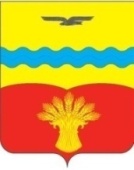 АДМИНИСТРАЦИЯ  МУНИЦИПАЛЬНОГО  ОБРАЗОВАНИЯ КИНЗЕЛЬСКИЙ СЕЛЬСОВЕТ  КрасногвардейскОГО районА  оренбургской ОБЛАСТИП О С Т А Н О В Л Е Н И Ес. Кинзелька01.03.2024                                                                  № 39-п                                                                      Об утверждении Внесения изменений в правило землепользования и застройки муниципального образования Кинзельский сельсоветКрасногвардейского района Оренбургской областиВ соответствии с пунктом 1 статьи 32 Градостроительного кодекса
Российской Федерации, статьей 15.1 Закона Оренбургской области «О
градостроительной деятельности на территории Оренбургской области» от
16.03.2007 года № 1037/233-ГУ-ОЗ, Уставом муниципального образования Кинзельский сельсовет Красногвардейского района Оренбургской области, в
целях организации территорий для обеспечения устойчивого развития и конкурентоспособного функционирования муниципального образования
Кинзельский сельсовет:1. Утвердить Правила землепользования и застройки муниципального
образования Кинзельскийсельсовет Красногвардейского района
Оренбургской области согласно приложению к настоящему постановлению.2. Правила землепользования и застройки муниципального образования
Кинзельскийсельсовет утвержденные постановлением администрации МО Кинзельский сельсовет Красногвардейского района Оренбургской области от 26.01.2023 № 9-п «Об утверждении Правил землепользования и застройки муниципального образования Кинзельский сельсовет Красногвардейского района Оренбургской области» неприменяются к отношениям, возникшим со дня вступления в силу  настоящего  постановления.3. Установить, что настоящее постановление вступает в силу после его опубликования в Официальном периодическом печатном издание «Селяночка» и подлежит размещению на официальном сайте муниципального образования Кинзельский сельсовет Красногвардейского района в сети «Интернет».4. Контроль за исполнением настоящего постановления оставляю за собой.Глава сельсовета                                         Г.Н. РаботяговГлавный редактор – Работягов Г.Н. Учредитель – администрация муниципального образования Кинзельский сельсовет Красногвардейского района Оренбургской области, адрес редакции и издателя: 461158, Оренбургская область, Красногвардейский район,с. Кинзелька, ул. Школьная, дом 7 а,телефон:8(35345)3-35-35, электронная почта: g.rabotiagow@yandex.ruТираж – 10 экземпляров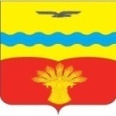 СЕЛЯНОЧКА5 марта  2024 года№ 7 (21)Издается с 15июня2023 года«Бесплатно»